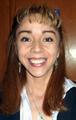             Gabriela Martínez BarqueraXochicalco 523, Letrán Valle,México, DF, 03600044 553334824855 75 86 37gaalmb@yahoo.co.ukOBJECTIVETo give Translation Services in a free-lance basis working for Companies, Agencies or International Organizations.EDUCATION1977-1989:     Colegio Simón Bolívar, Av. Río Mixcoac                            PRIMARY                            SECONDARY                            PREPARATORY1990- 1993:    Centro de Estudios en Ciencias de la Comunicación,                              Marketing1994-1998:    Instituto Anglo Mexicano de Cultura, México                             English Studies, Up to Higher Advanced levels1998-2001:   Centro de Estudios en Lingüística Aplicada                              Traducción e Interpretación (general, científica, literaria)                         Terminología (medica, legal, económico-administrativa) 2000:           Instituto Anglo Mexicano de Cultura, México                                 Teacher Diploma Course 2000:          I.T. Skills Diploma Course, Word, Power Point, Excel, Access, Web Pages                    EDUCATION IN ENGLAND UK  2003-2004:      Eurocentres School, England UK   General English Language Advanced Diploma  2004-2005:  Management Language Specialists MLS College, U.K.Business and Computing Diploma 2005-2007:   Bournemouth College, UK      Translation Studies and Pittman qualifications for Writing Communications 2006-2007:  Westover College, Bournemouth, U.K. London Chamber of Commerce speaking Diplomas    EMPLOYMENT IN MEXICO AND UKMarch, 2008- now:    Bilingual Coordinator and Assistant, Business English Teacher, Free Lance Translator.               Bizsol Idiomas,  Av. Revolución 279-303  C.P. 11870 México, DF,  TEL. 36261379              Universidad del desarrollo Empresarial y Pedagógico,  Miguel Laurent 719 Col. Del Valle México, DF  TEL. 56.88.35.12And     August 2004, - December 2007:    Bilingual Receptionist and Customer Care at an International Institute and Retailer Company     1.    , , Bournemouth,  Tel: (044) 01202-294054      2.    Rail Gourmet Ltd, Upside Approach, Bournemouth Railway Station, Bournemouth,  Tel :( +44) 02079226690Aug, 2003- July, 2004:     Foreign Staff Coordinator      Quality Inn Hotel  Bournemouth  Jan, 1999- Aug, 2002:          English Teacher for different levels and (in home) Translator  The Anglo American School, Vito        Alessio Robles 233, Col Florida, México D.F., TEL: 56 59 21 48 Villa de Cortes Instituto, Secundaria y Preparatoria, Plutarco Elías Calles 1136, México, DF. TEL: 55 90 64 28, 55 79 15 41 The Anglo Mexican,  Paris No. 36               Col del Carmen Coyoacán                C.P. 04100      Delegación Coyoacán              Harmon Hall, Av Eugenia #1606, Colonia Narvarte D.F., Teléfono: 55.23.23.59. Jan, 1997- Dec, 2000         Sales Assistant and Promoter Creative Ideas (Publicity Agency) México, CityFeb, 1993- Nov, 1996       Promoter of new products in big chain supermarketsMcCann Erickson, Av. Paseo de  2620, Piso 16, México, DF. TEL: 55/5 351-8500...  Jan, 1990- Dec, 1992       Sales assistantSexy Jeans, Centro Coyoacan México, City       ADDITIONAL INFORMATION       Computer Skills:  European Driver Licence in Computers, (Word, Outlook Excel, Power Point, Access) and Software as terminology bank purposes, Trados, Word FastLanguages: Spanish: mother tongue, English: 100%, French: 40%Hobbies: Travelling, reading, studying, going out, watching movies, sportsI have also worked  in   Translations as a Free Lance       REFERENCESVerónica de la Torre, (Lawyer), Miguel Laurent 1712, México, D.F. TEL:5243-3145 Fabian Ortiz, (English Teacher), Av. Revolución 279-.P. 11870 México, DF, TEL. 36261379  Juan Olayo, (Accountant), Álvaro Obregón, Roma, México. D.F. TEL. O44 5510-123122